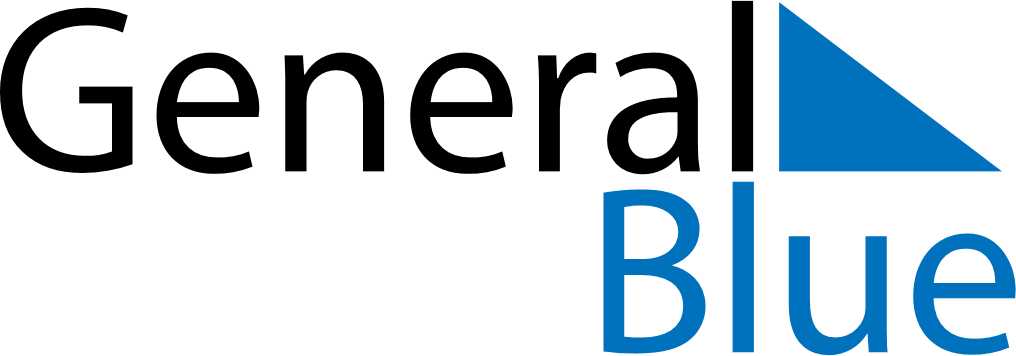 Weekly CalendarNovember 29, 2027 - December 5, 2027Weekly CalendarNovember 29, 2027 - December 5, 2027Weekly CalendarNovember 29, 2027 - December 5, 2027Weekly CalendarNovember 29, 2027 - December 5, 2027Weekly CalendarNovember 29, 2027 - December 5, 2027Weekly CalendarNovember 29, 2027 - December 5, 2027MondayNov 29TuesdayNov 30TuesdayNov 30WednesdayDec 01ThursdayDec 02FridayDec 03SaturdayDec 04SundayDec 056 AM7 AM8 AM9 AM10 AM11 AM12 PM1 PM2 PM3 PM4 PM5 PM6 PM